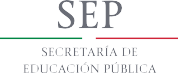 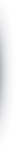 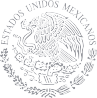 aneXoGUION PARA LA OBSERVACIÓN DE CLASE ENTRE MAESTROSEl Guion para la Observación de clase entre maestros tiene como propósito orientar la obtención de información para apoyar la retroalimentación entre el maestro observado y los maestros observadores.Instrucciones: Registre en la columna correspondiente si se realiza o no la pauta, durante el desarrollo de la clase, y describa o argumente lo correspondiente. 	Ruta de MejoRa escolaR	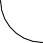 educación PRiMaRiaASPECTOPAUTAS POR CONSIDERAR EN LA OBSERVACIÓNSÍNODESCRIPCIÓN Y/O ARGUMENTOS➤ Toma en cuenta los saberes previos del alumno.➤ Propone situaciones didácticas que favorecen el aprendizaje.¿Cómo➤ Muestra un dominio del contenido que aborda.aborda el➤ Muestra un dominio del contenido que aborda.docente el➤ Atiende los intereses de sus alumnos.contenido?➤ Atiende los intereses de sus alumnos.➤ Acompaña a los alumnos en su aprendizaje.➤ Establece, durante su abordaje, el nivel de profundidad que requiere el contenido, de acuerdo con el grado escolar de los alumnos.ASPECTOPAUTAS POR CONSIDERAR EN LA OBSERVACIÓNSÍNODESCRIPCIÓN Y/O ARGUMENTOS➤ Utiliza actividades con una inten- cionalidad pedagógica, que brindan oportunidades de aprendizaje para sus alumnos.➤ Plantea actividades organizadas en una secuencia didáctica congruen- te con el contenido que se aborda.¿Cómo➤ Propicia el logro del aprendizaje esperado, con la secuencia didácti- ca que desarrolla.desarrolla las➤ Propicia el logro del aprendizaje esperado, con la secuencia didácti- ca que desarrolla.actividades➤ Propicia el logro del aprendizaje esperado, con la secuencia didácti- ca que desarrolla.actividades➤ Favorece, con la secuencia didác- tica, la elaboración de productos y evidencias de aprendizaje.motivo de➤ Favorece, con la secuencia didác- tica, la elaboración de productos y evidencias de aprendizaje.la clase?➤ Favorece, con la secuencia didác- tica, la elaboración de productos y evidencias de aprendizaje.➤ Propone actividades que promue- ven el planteamiento de preguntas, el debate, y la exposición o demostración de los alumnos.➤ Utiliza, en el momento oportuno, lla- madas al orden y a la disciplina para mantener la atención del grupo.ASPECTOPAUTAS POR CONSIDERAR EN LA OBSERVACIÓNSÍNODESCRIPCIÓN Y/O ARGUMENTOS➤ Organiza a los alumnos de acuerdo con la naturaleza de las actividades.➤ Conforma equipos en los que to- dos participan e interactúan entre ellos en las actividades por realizar.¿Cómo➤ Tiene apertura y atención a las solicitudes de todos los alumnos e incorpora a quienes no están parti- cipando.interactúa➤ Tiene apertura y atención a las solicitudes de todos los alumnos e incorpora a quienes no están parti- cipando.con los➤ Tiene apertura y atención a las solicitudes de todos los alumnos e incorpora a quienes no están parti- cipando.alumnos➤ Tiene apertura y atención a las solicitudes de todos los alumnos e incorpora a quienes no están parti- cipando.y crea➤ Tiene apertura y atención a las solicitudes de todos los alumnos e incorpora a quienes no están parti- cipando.y crea➤ Promueve entornos que favorecen el aprendizaje de todosambientes➤ Promueve entornos que favorecen el aprendizaje de todospropicios➤ Promueve entornos que favorecen el aprendizaje de todospara el➤ Promueve entornos que favorecen el aprendizaje de todosaprendizaje?➤ Promueve entornos que favorecen el aprendizaje de todos➤ Considera los conocimientos, habi- lidades y actitudes de sus alumnos en la organización de un ambiente educativo de colaboración y respeto.➤ Mantiene el ambiente de aprendi- zaje a lo largo de la clase.ASPECTOPAUTAS POR CONSIDERAR EN LA OBSERVACIÓNSÍNODESCRIPCIÓN Y/O ARGUMENTOS➤ Utiliza recursos didácticos adecua- dos y pertinentes al tema, que contribuyen al logro del aprendizaje.➤ Emplea recursos didácticos que favorecen la elaboración de los pro- ductos o evidencias de aprendizaje.¿Cómo➤ Emplea los recursos didácticos en el momento oportuno.aprovecha➤ Emplea los recursos didácticos en el momento oportuno.los recursos➤ Tiene disponibles para todos los alumnos los recursos didácticos empleados.didácticos?➤ Tiene disponibles para todos los alumnos los recursos didácticos empleados.➤ Formula consignas claras para el manejo de los recursos didácticos y de lo que se habrá de lograr.➤ Apoya a los alumnos que lo requie- ren en la utilización de los recursos.Otros aspectos de interés del docente a observar.➤ …ASPECTOPAUTAS POR CONSIDERAR EN LA OBSERVACIÓNSÍNODESCRIPCIÓN Y/O ARGUMENTOS➤ …Otrosaspectos deinterés delinterés deldocente aobservar.